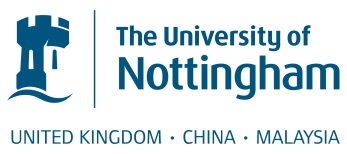 Job Title: 		Deputy Director BSU School/Department: 		Bio Support Unit (BSU)Salary:	per annum, depending on skills and experience. Salary progression beyond this scale is subject to performanceJob Family and Level:		Technical Services Level 5		Contract Status: 	Permanent Hours of Work:			Full-time Location:			Medical School, University Park and Sutton BoningtonReporting to:			Director BSUPurpose of the New Role:To work with the Director to help develop and deliver the strategic objectives for BSU To lead the technical team and undertake the day to day management of the BSU facilities. Contributing to overall University governance and compliance with the Animals (Scientific Procedures) Act 1986 (plus associated legislation) and delivering  high standards of support to the in vivo research community. Knowledge, Skills, Qualifications & ExperienceDecision Makingtaken independently by the role holdertaken in collaboration with othersreferred to the appropriate line manager (Director of BSU) by the role holderAdditional InformationTHE UNIVERSITY OF NOTTINGHAMRecruitment Role Profile FormMain Responsibilities % time per year1.Use your professional  knowledge and strategic point of view to undertake the day to day management of the BSU facilities within the Medical School and Sutton Bonington Campus in compliance with the Animals (Scientific Procedures) Act 1986 (ASPA); the Code of Practice and associated DEFRA animal welfare and safety legislation. Planning and organising resources and the work of the staff within various integrated sections of BSU facilities.To ensure high standards of compliance, care and welfare for animals  with due regard for  essential experimental research programmes.20%2.Provide professional advice and guidance to research colleagues and BSU staff in respect to the evolving ASPA legislation and contributing to due governance of animal research facilities at Nottingham. Liaise with the Home Office and host Inspections as necessary.  Influence and develop BSU policy/strategy as appropriate to meet evolving legislative requirements and expectations.15%3.Proactively develop and maintain high standards of service support for research groups utilising BSU facilities. Manage demand and expectations of both commercial and internal user of BSU. Develop and monitor BSU service level agreements and procedures to meet Home Office, University and research requirements..  Develop the functionality and capability of the facility management software LabTracks within BSU to bring about efficiencies and improvement in service provision.20%4.Ensure control of costs and accurate, timely recharging of BSU activity to both internal and external users. Undertake the generation of cost estimates for research projects and grant applications. Ensure appropriate and effective purchasing on behalf of BSU. Develop use of common practices and suppliers across BSU sites.  15%5.To fully deputise for the Director of BSU (across all areas of the facility) as necessary and undertake such other comparable duties as may be required by the Director of BSU. Undertake the Named Animal Care and Welfare Officer role for designated areas of the University (including those outside the main BSU facilities). Represent the University at conferences relating to laboratory animal research, communicating outcomes to the research community and BSU staff.15%6.Lead a team of technical managers and their staff to ensure high standards of support to the in vivo research community. Determine priorities and allocate resources to ensure that research requirements are met. Set and maintain professional and quality service standards that ensure legislative compliance across the BSU. Take appropriate corrective action to ensure that performance standards are consistently met to a high standard. Develop and train staff and advise the Director of BSU on staff requirements, training and recruitment requirements to meet service demandsMaintain adequate levels of ‘out of hours’ and weekend / bank holiday staff cover to meet the 365 day a year operating requirements of BSU. Ensure that a safe working environment is maintained across all sites. Work with University Security and Estates to maintain security provision and the required environmental control across both sites. 15%EssentialDesirableQualifications/ EducationFellowship of the Institute of Animal Technology and/or  equivalent qualification.Management qualification Skills/TrainingExpertise in the management, husbandry, breeding and experimental use of laboratory animal rodents in a research environment.Ability to conduct a wide range of regulated experimental procedures to a high standard.High level of planning and organisational skills.  Ability to communicate clearly to non-specialist and senior colleagues/audiences.IT competency to implement software developments in contexts.Develop collaborative relationships with key customers and stakeholders. Influential contributor to strategic discussionsProven skills in the effective management of people, able to motivate and lead.Member of the Institute of Animal Technology and or the Laboratory Animal Science AssociationKnowledge of anaesthetics and aseptic surgeryExpertise in the management, husbandry, breeding and experimental use of farm animals in a research environment.ExperienceKnowledgeable in the application of the ASPA regulations. Experience in the training of licensees and the assessment of competence.Experience in the management and development of technical teamsExperience of working with and influencing Home Office licence holders.Experience in a relevant management/supervisory role.Proven technical specialist knowledge and practical ability. GLP background.Statutory/LegalHolder of a Home Office personal licenceFull driving licenceCurrent or recent holder of a Home Office project licenceNACWO qualified with experience as a NACWO or deputy NACWOInstruction to research colleagues and other staff (of all levels of seniority) to ensure compliance with the Animals (Scientific Procedures) Act 1986.Organisation of monthly working arrangements within the technical teams.Arrangements for ‘out of hours’ weekend and bank/university holiday cover by technical staffProduction of research grant estimatesEnsuring adequate control of consumable items and maintenance of equipmentEnsuring provision of appropriate security and maintenance of environmental controlAssessment of animal health and wellbeingDevelopment of BSU capability to meet specific research requirementsSetting performance targets for BSU senior staff and for the facility as a whole.Staffing levels required to maintain operational capabilityDevelopment of the Home Office training coursesDevelopment of LabTracks functionality and roll-outIssues of compliance under the Animal’s (Scientific Procedures) Act 1986Animal welfare issuesDisciplinary issuesThe role holder must be highly motivated and have excellent interpersonal and organisational skills in order to meet Home Office and University expectations and deliver the quality of service associated with this demanding role.A flexible attitude to the demands of this role, with the necessary vocational approach required to provide cover outside the core working hours is a mandatory requirement. The role holder will be a member of the ‘on call’ BSU team. Pro-active working with the Director of the BSU is essential in order to fully undertake the Deputy Director role across both BSU sites. It will be necessary to represent the University at professional meetings. 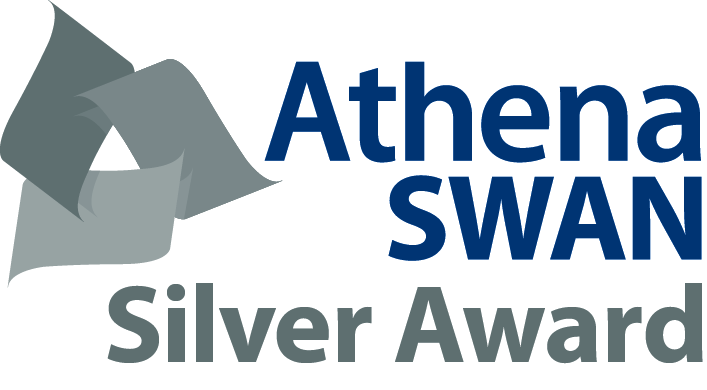 The University of Nottingham strongly endorses Athena Swan principles, with commitment from all levels of the organisation in furthering women’s careers. It is our mission to ensure equal opportunity, best working practices and fair policies for all.